PUBLIKASI PERSJUDUL	: WARGA BEKERJA BERSAMA NYAMUK BASMI DBDMEDIA	: SEPUTAR INDONEISATANGGAL	: 1 SEPTEMBER 2016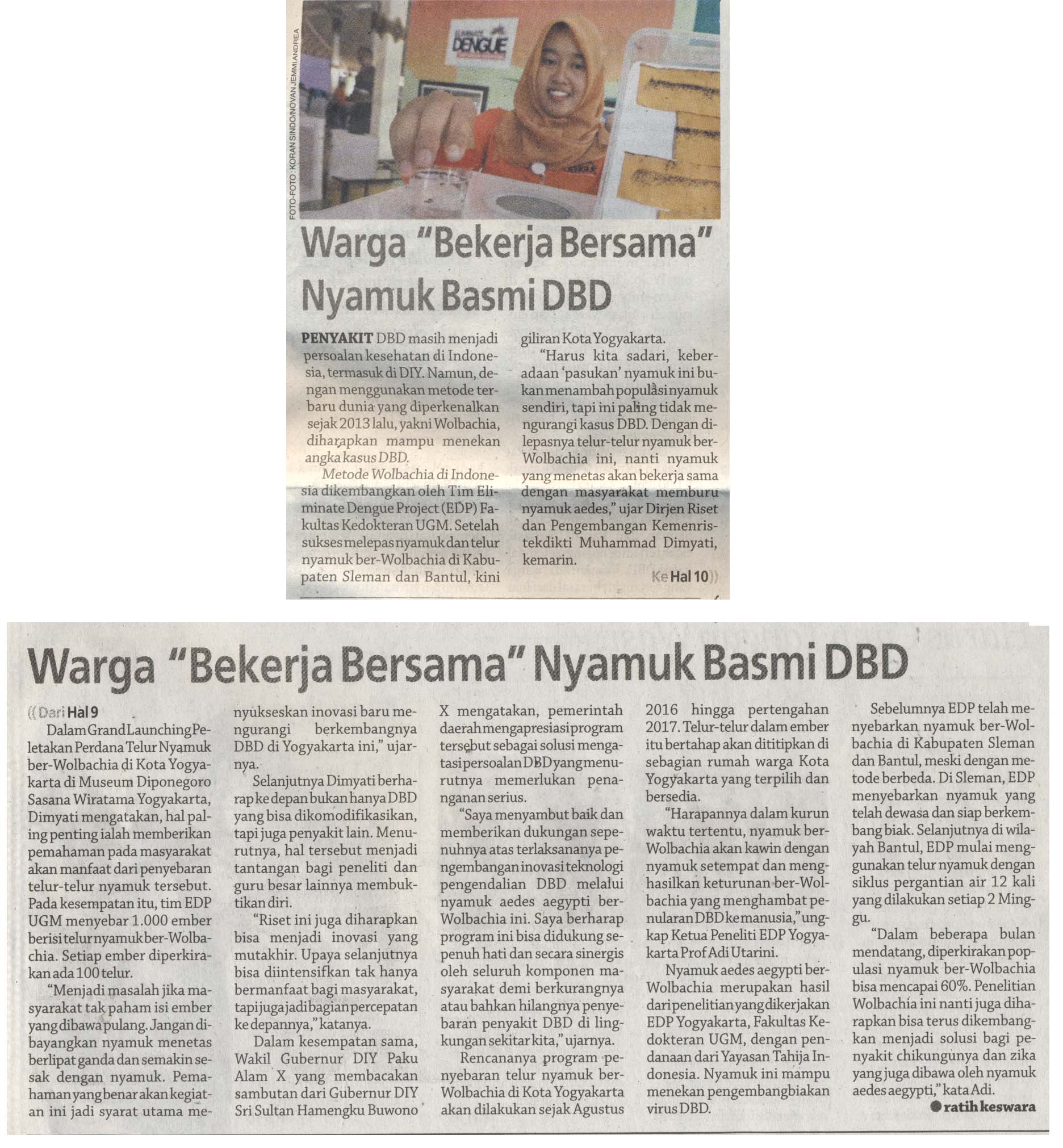 